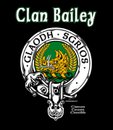 Clan Bailey InternationalMembership Application / Renewal FormPlease complete this form and send it along with your payment to the address below.New Member __________Renewing Member__________Name_______________________________________________________________________________Spouse’s Name___________________________________________Children____________________ ________________ ____________________ _______________________ ______________________Street Address___________________________________________City______________________________ State_____________________ Zip Code__________________Overseas Address______________________________________________________________________Email Address_________________________________________________________________________Home Phone Cell Number__(_____)_________-____________ Do you want text messages? Y___N___Referred by  CMA Member  OtherMembership Dues $40. One Year ______/ $70. Two Years _______ /$195. five years, or/  $700.00 Lifetime.____________*Family memberships are entitled to one vote. Married members can join and vote but, all members of the household living in the house are/ will be members but only one vote per membership. If others want to vote then separate memberships will be required for those over 18 years of age, Membership Application Instructions and Notes1. The information provided on this application will not be generally distributed and will only be used for official Clan Bailey international business. Your privacy is very important to us.2. Give Full Names. Given that we have many people with the same names (Bailey , Bayly, Bayley, , Baylee , Bailee, Baylie, Bailie, Bayleigh, Baileigh, Baylea, Bailea, Baily, Baelee, Baeley, Baelie, Baeleigh, Beylee, Beylea, Baelea, Beyleigh,  etc.), providing your full name will help keep our membership records organized.3. You may, also, include your common name(s) (i.e. nick name) in parentheses. Name tags are usually supplied at the Annual General Meetings and it's nice to have the name you answer to on them.4. Please provide all the requested contact information, even in the case of unlisted telephone numbers.Email addresses and personal contact information will never be distributed on any list. EVER! unless you are wanting to become a Clan representative for your area. and then only the amount of information and how YOU want to be contacted. 5. The Pan Celtic Family name is the Bailey family name that appears in your ancestry. Give the name as it is spelled by you or your ancestors.Clan Volunteer Activities: How do you seeing your self helping as a volunteer group we need as many hands as possible, Organize local Bailey activities______ Participate in local Bailey activities____________Assist at Clan tent________ Run A clan Tent__________ start a living history group. ___________Organize a specific event (think out of the box that is always good- be creative what is it that you do or would like to do?) Concert______ Party______ Dinner______ Ceilidh _______Picnic_________ Hike _____ Other??________________________________________________________________Blog. _________________Vlog.___________________ Areas of Interest: Highland dancing____/ Country dancing_______ /Piping_____/ Drumming______/Fiddling____/ Chanter Playing_____/Harp Playing/______/Bands___/ Genealogy___/Folklore____/ Literature____/ Gaelic language ____/ Weaving____/ Celtic History_____/ History____/ Celtic Food_____/ Scottish clothing_____/ Irish Clothing ___/ Pan Celtic Clothing _____/ Art____/ Heraldry_____/ Flag And Banner making____/ Living History-_____/ Tent making___/  Pageantry_____/ leather Work____/ Armor craft______/ Jousting____/ Chivalry____/ Historic Fencing _____/ Historic Martial arts ____/ Other _________________________________________________________________CountryPlease make checks payable to: BAILEYMailing address:  11005 W Adams St,                                Avondale  AZ. 85323                                     kilttooth@gmail.com